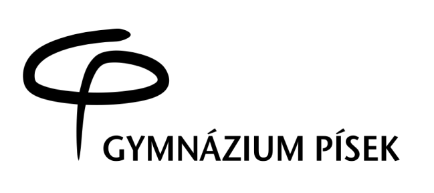 Gymnázium, Písek, Komenského 89Komenského 89/20397 01 PísekTelefon: 382 214 913, 739 030 842Bankovní spojení: ČSOB Písek a.s.Číslo účtu: 189591755/0300IČO: 60869020Nejsme plátci DPHV Písku dne: 25. listopadu 2020 	         Vyřizuje: Bc. Andrea Šmidmajerová                                                             Objednávka č.Objednáváme u Vás notebooky Lenovo V15-IIL včetně brašny k těmto notebookům. Dohodnuté podrobnosti:počet kusů notebooků: 10předpokládaná cena: 20 938,-Kč včetně DPH/ 1 ks počet kusů brašen: 10předpokládaná cena: 559,- Kč včetně DPH/ 1 ksFakturu vystavte na výše uvedené fakturační údaje školy.Děkuji za spolupráciBc. Andrea Šmidmajerová ekonom školy